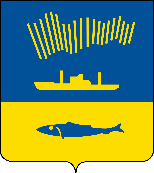 АДМИНИСТРАЦИЯ ГОРОДА МУРМАНСКАП О С Т А Н О В Л Е Н И Е 22.04.2024                                                                                                        № 1479В соответствии с Федеральным законом от 06.10.2003 № 131-ФЗ                       «Об общих принципах организации местного самоуправления в Российской Федерации», постановлением Правительства Мурманской области                             от 13.11.2020 № 795-ПП «О государственной программе Мурманской области «Комфортное жилье и городская среда», Уставом муниципального образования городской округ город-герой Мурманск, постановлением администрации города Мурманска от 15.01.2014 № 77 «Об утверждении порядка предоставления социальных выплат молодым и многодетным семьям – участникам подпрограммы «Обеспечение жильем молодых и многодетных семей города Мурманска» на 2023 - 2028 годы» п о с т а н о в л я ю: Внести в приложение к постановлению администрации города Мурманска от 24.05.2023 № 1856 «Об утверждении списка молодых семей – участников мероприятия по обеспечению жильем молодых семей федерального проекта «Содействие субъектам Российской Федерации в реализации полномочий по оказанию государственной поддержки гражданам в обеспечении жильем и оплате жилищно-коммунальных услуг» государственной программы Российской Федерации «Обеспечение доступным и комфортным жильем и коммунальными услугами граждан Российской Федерации» по муниципальному образованию город Мурманск на 2024 год»                 (в ред. постановлений от 28.08.2023 № 3040, от 18.09.2023 № 3206,                               от 03.11.2023 № 3931, от 11.12.2023 № 4330, от 25.12.2023 № 4559,                   от 06.02.2024 № 396, от 29.02.2024 № 833) следующие изменения:Пункт 179 исключить, изменив последующую нумерацию.Пункты 13 - 246 считать пунктами 14 - 247 соответственно.Дополнить новым пунктом 13 согласно приложению № 1                               к настоящему постановлению.Пункты 110 и 144 изложить в новой редакции согласно приложению № 2 к настоящему постановлению.2. Отделу информационно-технического обеспечения и защиты информации администрации города Мурманска (Кузьмин А.Н.) разместить настоящее постановление без приложений на официальном сайте администрации города Мурманска в сети Интернет.3. Контроль за выполнением настоящего постановления возложить на заместителя главы администрации города Мурманска Синякаева Р.Р.Глава администрации города Мурманска                                                                       Ю.В. Сердечкин